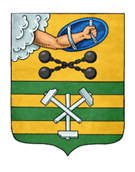 ПЕТРОЗАВОДСКИЙ ГОРОДСКОЙ СОВЕТ2 сессия 29 созываРЕШЕНИЕот 8 ноября 2021 г. № 29/2-13О досрочном прекращении полномочий депутатаПетрозаводского городского Совета Прожеевой Е.В.В соответствии со статьей 40 Федерального закона от 06.10.2003
№131-ФЗ «Об общих принципах организации местного самоуправления 
в Российской Федерации», статьей 26 Устава Петрозаводского городского округа, на основании личного заявления о прекращении полномочий Петрозаводский городской Совет РЕШИЛ:Прекратить досрочно полномочия депутата Петрозаводского городского Совета Прожеевой Елены Владимировны, избранной по единому избирательному округу в составе единого списка избирательного объединения «Петрозаводское местное отделение Всероссийской политической партии «ЕДИНАЯ РОССИЯ», с 8 ноября 2021 г.И.о. ПредседателяПетрозаводского городского Совета                                                 П.В. Петров